PHONG TRÀO THIẾU NHI THÁNH THỂ VIỆT NAM TẠI HOA KỲ  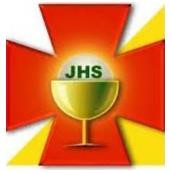 Liên Đoàn Joan of Arc ĐOÀN PHÊRÔ & PHAOLÔ 3115 E Victory Drive ∙ Savannah, Georgia ∙ 31404 ĐƠN GHI DANH – Camp Hừng Đông XXVILocation: Villa Marie Center ∙ 6 Dolan Drive ∙ Savannah, GA ∙ 31406 Date & Time: 5:00 PM Friday, June 2, 2023 to 4:00PM Sunday, June 4, 2023Contact Information:  Trưởng Mỹ Hạnh 678-699-0570, Trưởng Minh 912-695-5466 Student #1’s Name: _______________________________________________Date of Birth:________________ Grade: _______   	(Saint, Last, Middle, First) Address: _________________________________________________________ Phone Number: ___________________________  	(# Street, City, State, Zip Code) Student #2’s Name: _______________________________________________Date of Birth:________________ Grade: _______   	(Saint, Last, Middle, First) Address: _________________________________________________________ Phone Number: ___________________________  	(# Street, City, State, Zip Code) Student #3’s Name: _______________________________________________Date of Birth:________________ Grade: _______   	(Saint, Last, Middle, First) Address: _________________________________________________________ Phone Number: ___________________________  	(# Street, City, State, Zip Code) Lệ phí/ Registration Fee:  $50  Please continue to next pageCatholic Diocese of Savannah Nativity of Our Lord Catholic Church Parental Consent and Emergency Medical Release Form Camp Hừng Đông XXVI Location: Villa Marie Center ∙ 6 Dolan Drive ∙ Savannah, GA ∙ 31406 Date & Time: 5:00 PM Friday, June 2, 2023 to 4:00PM Sunday, June 4, 2023I, the parent(s)/guardian(s) of:  Student #1’s Name: ____________________________________________________________ 	 	 	 	            (Saint, Last, Middle, First) Student #2’s Name: ____________________________________________________________                (Saint, Last, Middle, First) Student #3’s Name: ____________________________________________________________                (Saint, Last, Middle, First) hereby give my permission and approval for my child(ren) to participate in the Camp Hừng Đông XXVI, waive any claims against, and RELEASE AND HOLD HARMLESS AND INDEMNIFY, TNTT PHÊRÔ & PHAOLÔ, the Diocese of Savannah, GA, and any of their religious, employees, staff, volunteers, agents and representatives from any liability, claim, loss, damage, cost or expense arising from his/her participation in this event. I waive such claims against such organization or any such person, arising directly or indirectly from or attributable in any legal way, to any action or omission to act of any such organization or person in connection with execution of this event. I authorize treatment by a licensed medical physician or licensed medical team in case of any accident or illness that may so arise, or any hospitalization necessary.  I also agree that I am legally responsible for all/any personal actions taken by my child(ren) during this event, and agree to be financially responsible for any/all damages, legal fees, and other costs incurred as a result of the actions/behavior or my/our child/guardianship. Please list ALL medical conditions / allergies / special health information:  __________________________________________________________________________________________________________  Please list ANY medications (prescription or nonprescription) you would like us to be aware of:  __________________________________________________________________________________________________________  EMERGENCY CONTACT: Parent/Guardian Signature: ___________________________________________________________ Date: ___________________ Printed Name: __________________________________ Relationship: ____________________  Phone #1: __________________ Student #1 Signature: ___________________________________________________________Date:________________________ Student #2 Signature: ___________________________________________________________Date:________________________ Student #3 Signature: ___________________________________________________________Date:________________________ In signing the line above I agree to abide by any/all policies and rules established for this event. Should I not be able to maintain the guidelines and expectations for this event, I understand that there will be consequences for my actions, including being removed from the activity and being sent home at my parent’s/guardian’s expense. Basic rules/expectations include, but are not limited to, the following: Respect for all adult leaders, peers, and all property; NO illegal drugs, alcohol, underage smoking, firearms, explosives, or other illegal substances; males and females are to remain in separate sleeping spaces at all times; No inappropriate physical/sexual activity; Appropriate attire is to be worn at all times.  Other guidelines may be set forth accordingly by adult chaperones present for the event. Requested information on this form MUST be filled in completely in order for the student(s) to participate in this event. Official Use Only:   ☐ Cash  ☐ Check  ☐Tiền lệ phí đính kèm $ _________  ☐Ủng hộ trại $ _______ 